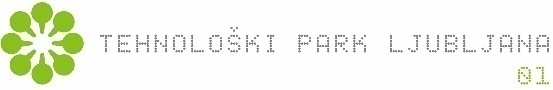 OBRAZEC 5: VZOREC POGODBE…………………………………. (v nadaljnjem besedilu: naročnik), ki ga zastopa …………………………matična številka: …………………, davčna številka: ………………..in………………………………….. (v nadaljnjem besedilu: izvajalec), ki ga zastopa ………………………matična številka: …………………,ID za DDV: ………………..transakcijski račun: ……………., voden pri …………sklepata naslednjoPOGODBO št. …………………… členOsnova za to pogodbo je potrjen projekt ChiMERA, katerega partner je Tehnološki park Ljubljana d.o.o. členIzvajalec je bil izbran na podlagi povabila k oddaji ponudbe št. EU/06/2018 z dne 1.8.2018.Pogodba bremeni stroškovno mesto Tehnološkega parka Ljubljana d.o.o. projekt ChiMERA 3049.Aktivnost se financira in izvaja v okviru projekta ChiMERA financiranega iz programa Interreg Mediterranean.členPredmet pogodbe je priprava, logistična in vsebinska organizacija ter izvedba KKS Living laba projekta ChiMERA v sklopu dogodkov v okviru Evropskega tedna mobilnosti v Ljubljani od avgusta 2018 do septembra 2018, v skladu s povabilom k oddaji ponudbe in ponudbo izvajalca št. ______ z dne ________, ki sta sestavni del te pogodbe.členPogodbena vrednost je določena na podlagi ponudbe izvajalca št. ______ z dne ________in znaša ________ EUR brez DDV oziroma __________ EUR z vključenim DDV. Pogodbena cena je fiksna ves čas do dokončanja pogodbenih del. V pogodbeni ceni so upoštevani vsi stroški, davki in prispevki ter druge obveznosti izvajalca, ki so potrebni za popolno dokončanje vseh pogodbenih storitev, kar pomeni, da izvajalec naročniku ne more v zvezi z izdelavo analize zaračunati nobenih dodatnih posrednih ali neposrednih stroškov.členS to pogodbo se izvajalec zaveže, da bo pripravil, logistično in vsebinsko organiziral ter izvedel KKS Living lab v okviru projekta ChiMERA, kot navedeno v povabilu k oddaji ponudbe, naročnik pa se zaveže, da mu bo za to plačal pogodbeno ceno. Predmet pogodbe bo izvajalec izdelal v skladu s povabilom k oddaji ponudbe in ponudbo ter v skladu s sprotno komunikacijo z naročnikom preko elektronske pošte ali telefona. Vsa pogodbena dela, vezana na izvedbo predmeta pogodbe, morajo biti opravljena skladno s terminskim načrtom, vključenim v povabilo k oddaji ponudbe.člen V primeru, da izvajalec ne more pravočasno izvršiti pogodbenih obveznosti iz objektivnih razlogov, je dolžan naročnika o tem nemudoma obvestiti, oziroma najkasneje v roku pet (5) dni od dneva nastanka teh razlogov.V tem primeru je naročnik upravičen odstopiti od te pogodbe. V primeru zamude roka iz razlogov na strani naročnika, se rok za izvršitev pogodbenih del podaljša v sporazumu z izvajalcem.členIzvajalec bo naročniku za izvedbo predmeta pogodbe izstavil račune. Podlaga za plačilo računov so s strani naročnika potrjeni izdelki.Naročnik se zavezuje, da bo izvršil plačilo za potrjeno opravljeno storitev v skladu z zakonodajo. Predviden način plačila je: 30 % v osmih dneh od izbire ponudnika in 70 % po izvedbi dogodkov v osmih dneh po prejemu zaključnega poročila in računa. Končno poročilo o izvedenih aktivnostih mora naročnik prejeti najkasneje 19.10.2018, razen v primeru podaljšanja projekta, v primeru katerega bosta pogodbeni stranki sklenili dodatek k pogodbi.Naročnik mora račun potrditi ali zavrniti, delno ali v celoti, v roku osmih delovnih dni po prejemu, v nasprotnem primeru je naročnik dolžan račune plačati. členNaročnik se obvezuje, da bo izpolnjeval vse predvidene obveznosti v rokih in na predviden način ter da bo plačal naročene storitve v dogovorjenih rokih skladno s to pogodbo.Izvajalec je dolžan takoj pisno opozoriti naročnika na okoliščine, ki bi lahko otežile ali onemogočile kvalitetno in pravilno izvedbo storitev. Izvajalec se zavezuje, da bo svoje naloge opravil kvalitetno, strokovno in s skrbnostjo dobrega strokovnjaka in skladno z veljavnimi predpisi in da bo izvajal svoje pogodbene obveznosti v dogovorjenih rokih.členČe izvajalec po svoji krivdi ne izpolni pogodbenih obveznosti v katerikoli fazi v dogovorjenem oziroma sporazumno podaljšanem roku ali če izvajalec o vzrokih zakasnitve naročnika ni predhodno obvestil, ima naročnik pravico zahtevati od izvajalca pogodbeno kazen v višini 20 % od celotne vrednosti storitev.Če je škoda, ki jo je naročnik utrpel večja od pogodbene kazni, ima pravico zahtevati razliko do popolne odškodnine.členVsaka od pogodbenih strank lahko odstopi od pogodbe, če druga stranka kljub pisnemu opozorilu krši njena določila.členPogodba preneha veljati, če je naročnik seznanjen, da je pristojni državni organ ali sodišče s pravnomočno odločitvijo ugotovilo kršitev delovne, okoljske ali socialne zakonodaje s strani izvajalca ali njegovega podizvajalca.členIzvajalec ohrani moralne avtorske pravice na izvedenem delu, naročniku pa z izvedbo naročila pridobi v celoti, ekskluzivno, brez časovnih in teritorialnih omejitev vse materialne avtorske pravice v skladu z Zakonom o avtorski in sorodnih pravicah (Uradni list RS, št. 16/07 – ZASP-UPB3, 68/08 in 110/13).členPogodbeni stranki sta dolžni vse medsebojne dogovore, podatke in dokumentacijo, ki je predmet te pogodbe, varovati kot poslovno skrivnost in jih ne smeta neupravičeno uporabljati v svojo korist oziroma komercialno izkoriščati ali posredovati tretjim osebam, ki niso vključene v izvedbo nalog predmeta pogodbe.členV primeru, da se ugotovi, da je v skladu s 14. členom Zakona o integriteti in preprečevanju korupcije (Uradni list RS, št. 69/11-UPB2) izvajalec sam kot tudi nekdo drug v njegovem imenu ali na njegov račun pri tej pogodbi, predstavniku ali posredniku organa ali organizacije iz javnega sektorja, obljubil, ponudil ali dal kakšno nedovoljeno korist za pridobitev posla ali za sklenitev posla pod ugodnejšimi pogoji ali za opustitev dolžnega nadzora nad izvajanjem pogodbenih obveznosti ali za drugo ravnanje ali opustitev, s katerim je organu ali organizaciji iz javnega sektorja povzročena škoda ali je omogočena pridobitev nedovoljene koristi predstavniku organa, posredniku organa ali organizacije iz javnega sektorja, drugi pogodbeni stranki ali njenemu predstavniku, zastopniku ali posredniku, je pogodba nična.členSkrbnik pogodbe s strani naročnika je _______________, s strani izvajalca pa _______________. členSpremembe te pogodbe so mogoče s sklenitvijo dodatka k pogodbi, ki ga sporazumno skleneta obe pogodbeni stranki pred iztekom veljavnosti te pogodbe. Za spremembo skrbnikov pogodbe in kontaktnih podatkov zadošča pisno obvestilo drugi pogodbeni stranki.členPogodbeni stranki soglašata, da bosta nerešena vprašanja reševali sporazumno, v primeru spora pa je pristojno sodišče v Ljubljani.členPogodba je sklenjena z dnem podpisa obeh pogodbenih strank in velja do izpolnitve pogodbenih obveznosti.Pogodba je sestavljena v treh enakih izvodih, od katerega prejme naročnik dva, izvajalec pa en izvod.  V _____________, _________________V _____________, _________________V Ljubljani, __________________V Ljubljani, __________________V Ljubljani, __________________IZVAJALEC:________________________________________________________________________________NAROČNIK:Tehnološki park Ljubljana d.o.o.__________________________________________________________